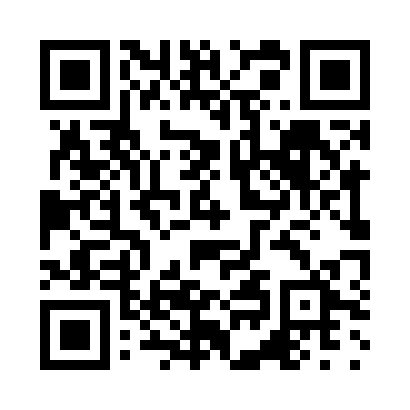 Prayer times for Baska Voda, CroatiaWed 1 May 2024 - Fri 31 May 2024High Latitude Method: NonePrayer Calculation Method: Muslim World LeagueAsar Calculation Method: ShafiPrayer times provided by https://www.salahtimes.comDateDayFajrSunriseDhuhrAsrMaghribIsha1Wed3:535:4512:494:447:549:402Thu3:515:4412:494:447:569:413Fri3:495:4212:494:457:579:434Sat3:475:4112:494:457:589:455Sun3:455:3912:494:457:599:466Mon3:435:3812:494:468:009:487Tue3:415:3712:494:468:019:508Wed3:395:3612:494:468:029:529Thu3:375:3412:494:478:049:5310Fri3:355:3312:494:478:059:5511Sat3:335:3212:494:478:069:5712Sun3:315:3112:494:488:079:5913Mon3:295:3012:494:488:0810:0014Tue3:285:2912:494:488:0910:0215Wed3:265:2812:494:498:1010:0416Thu3:245:2712:494:498:1110:0617Fri3:225:2612:494:498:1210:0718Sat3:215:2512:494:508:1310:0919Sun3:195:2412:494:508:1410:1120Mon3:175:2312:494:518:1510:1221Tue3:165:2212:494:518:1610:1422Wed3:145:2112:494:518:1710:1523Thu3:135:2012:494:528:1810:1724Fri3:115:2012:494:528:1910:1925Sat3:105:1912:494:528:2010:2026Sun3:085:1812:494:538:2110:2227Mon3:075:1712:494:538:2210:2328Tue3:065:1712:504:538:2310:2529Wed3:045:1612:504:548:2410:2630Thu3:035:1612:504:548:2510:2831Fri3:025:1512:504:548:2510:29